T-Mobile Just Made Watching Sports Even EasierFor the ninth-consecutive Major League Baseball season, T-Mobile is offering customers a pro baseball season's worth of free access to MLB.TV. The wireless company is also rolling out a new product feature called "Secret Baseball Button," a bluetooth-enabled tool that allows office workers and other customers constrained by "The Man" to watch baseball on the job without risk of being caught by their boss.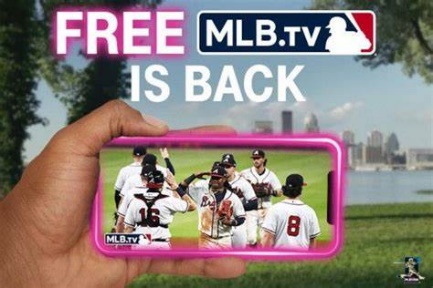 Next TV 4.1.24https://www.nexttv.com/news/t-mobile-just-made-watching-sports-and-slacking-off-even-easier?utm_term=A25693A1-51B6-4112-BDE4-56BD420E983F&lrh=118ef759fa30c9f241e56a8fad187fca3c60b618fcbe1c6663d5bdf5bf126316&utm_campaign=C74FC4FA-5D4D-4151-8915-3043BA411DBE&utm_medium=email&utm_content=2C97ADC7-5F96-4B5F-8022-DC9B9F1CDD9C&utm_source=SmartBriefImage copyright:https://m-cdn.phonearena.com/images/article/130144-two_940/T-Mobiles-free-MLB.TV-deal-is-back-in-2021.jpg